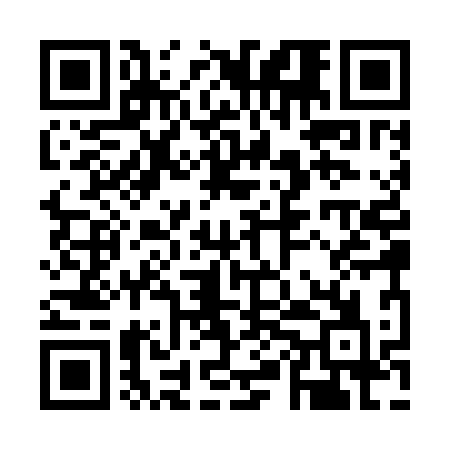 Ramadan times for Adams Farm, North Carolina, USAMon 11 Mar 2024 - Wed 10 Apr 2024High Latitude Method: Angle Based RulePrayer Calculation Method: Islamic Society of North AmericaAsar Calculation Method: ShafiPrayer times provided by https://www.salahtimes.comDateDayFajrSuhurSunriseDhuhrAsrIftarMaghribIsha11Mon6:256:257:351:294:517:247:248:3412Tue6:246:247:341:294:517:257:258:3513Wed6:226:227:331:294:527:267:268:3614Thu6:216:217:311:294:527:277:278:3715Fri6:196:197:301:284:527:287:288:3816Sat6:186:187:281:284:537:287:288:3917Sun6:166:167:271:284:537:297:298:4018Mon6:156:157:251:274:537:307:308:4119Tue6:136:137:241:274:547:317:318:4220Wed6:126:127:221:274:547:327:328:4221Thu6:106:107:211:274:547:337:338:4322Fri6:096:097:201:264:557:347:348:4423Sat6:076:077:181:264:557:347:348:4524Sun6:066:067:171:264:557:357:358:4625Mon6:046:047:151:254:567:367:368:4726Tue6:036:037:141:254:567:377:378:4827Wed6:016:017:121:254:567:387:388:4928Thu6:006:007:111:244:577:397:398:5029Fri5:585:587:091:244:577:407:408:5130Sat5:575:577:081:244:577:407:408:5231Sun5:555:557:071:244:577:417:418:531Mon5:535:537:051:234:577:427:428:542Tue5:525:527:041:234:587:437:438:553Wed5:505:507:021:234:587:447:448:564Thu5:495:497:011:224:587:457:458:575Fri5:475:476:591:224:587:457:458:586Sat5:465:466:581:224:597:467:468:597Sun5:445:446:571:224:597:477:479:008Mon5:435:436:551:214:597:487:489:019Tue5:415:416:541:214:597:497:499:0210Wed5:395:396:521:214:597:507:509:03